ALMOND FETA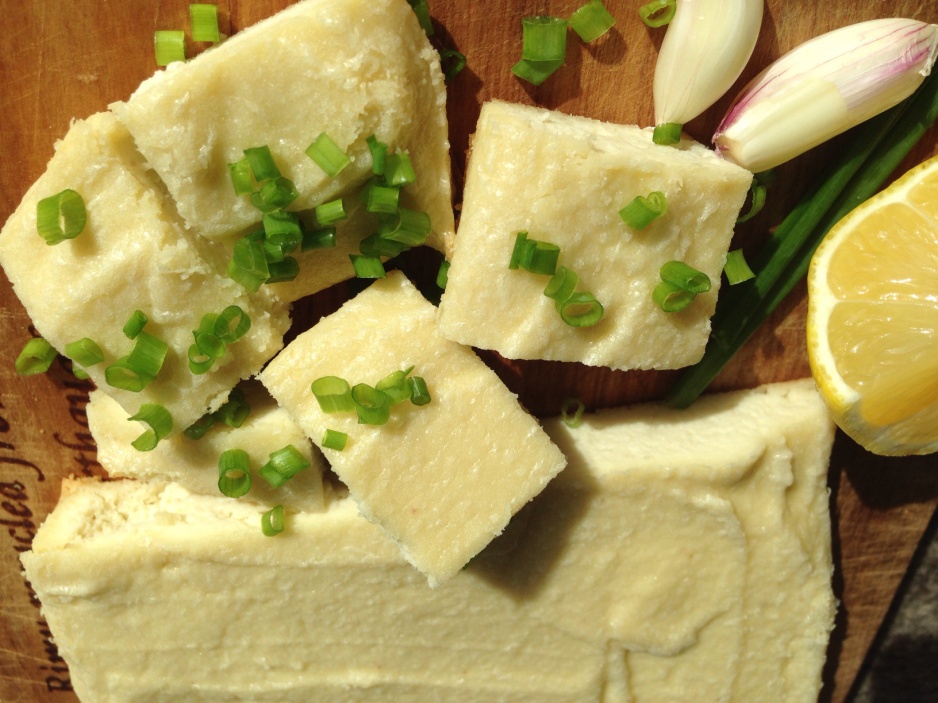 1 cup ground almonds1/4 cup lemon juice3 Tblspn olive oil1 clove garlic1 tsp salt1/2 cup waterPlace almonds with all other ingredients into Bullet and then absolutely blend to smithereens.Spread mixture about 2cm deep over a sheet of baking paper on a baking tray.Back at 140C for 30 minsRemove from oven - it should be slightly yellowed on top.Cool on rack, then slice into cubes.This feta can be used in many different ways.  It's nice in sandwiches with fresh bread, tomatoes and lettuce!Store in fridge in an airtight container.  Keeps for about 4 days.